Celebration of the life well lived byJeanne Aurel Schneider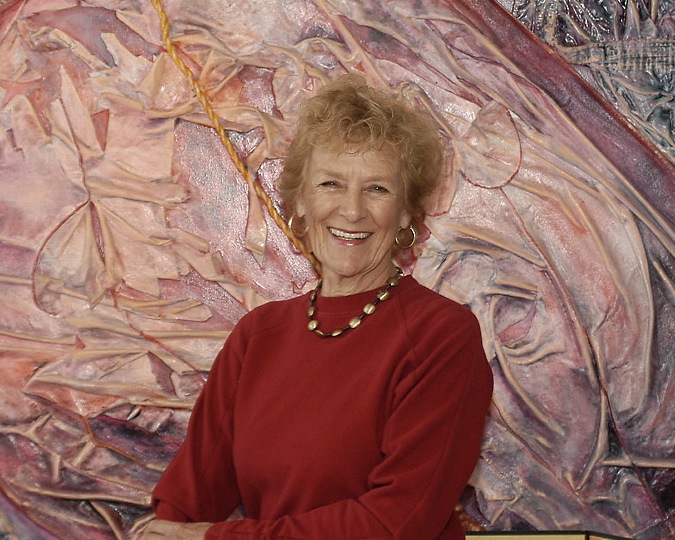 May 12, 1930 – August 29, 2013Painter, wife, mother, beloved friend…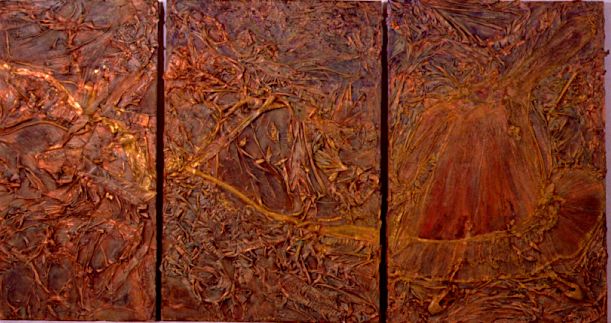 Painter’s Dance, mixed media collageFuneral Mass for Jeanne Marie Aurel SchneiderThursday, 5 September, 2013 at 1 pmSaint Anne’s Church, 1600 Rossmoor Pkwy, Walnut CreekPriest: Father Joseph ParekkattFirst Reading – Wisdom 3:1-9 read by Frederick Aurel SchneiderSecond Reading – 2 Corinthians 4:14-5:1 read by Leo Martin SchneiderGospel – John 12:23-28 read by Father JosephAfter Communion piano concerto by Chopin played by Marcos Cordoba SchneiderEulogy: Poem by Catherine Schneider read by Wayne Raynal Lewis and message to all by John Frederick SchneiderReception following is at Creekside Clubhouse, Meeting Rooms 1 & 2, 1010 Stanley Dollar Dr., Walnut Creek, CA (925)954-1063Directions from St Anne's Catholic Church to Creekside Clubhouse: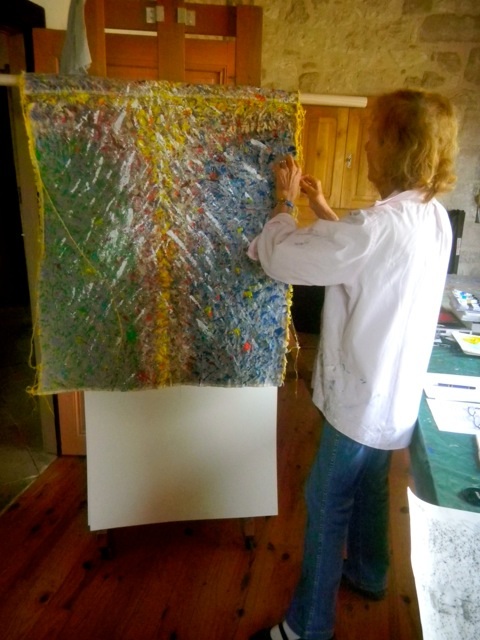 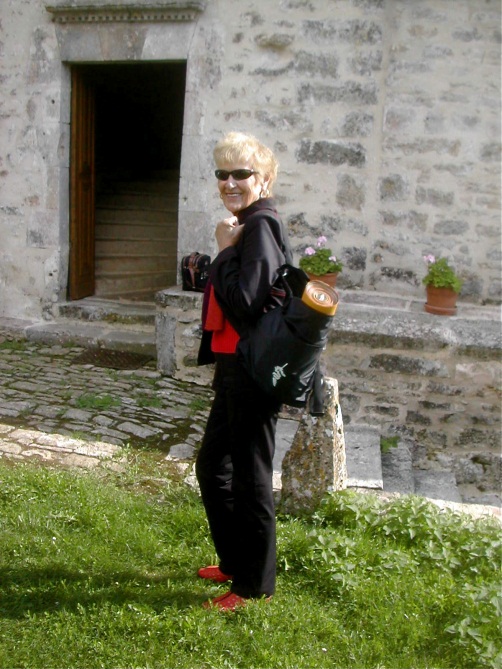 Painting “Celebration Rosieres-en-Haye June 2012 Homage to Freddie” at her studio at Lamothe2008-09(Sep) at Chateau de Marsa with the “Round the World Ribbon” painting‎‎‎1.Head northeast on Rossmoor Pkwy2.Make a U-turnAbout 3 minsgo 0.9 mitotal 1.0 mi3.Turn right onto Stanley Dollar DrDestination will be on the rightTurn right onto Stanley Dollar DrDestination will be on the rightTurn right onto Stanley Dollar DrDestination will be on the rightgo 295 fttotal 1.0 mi‎